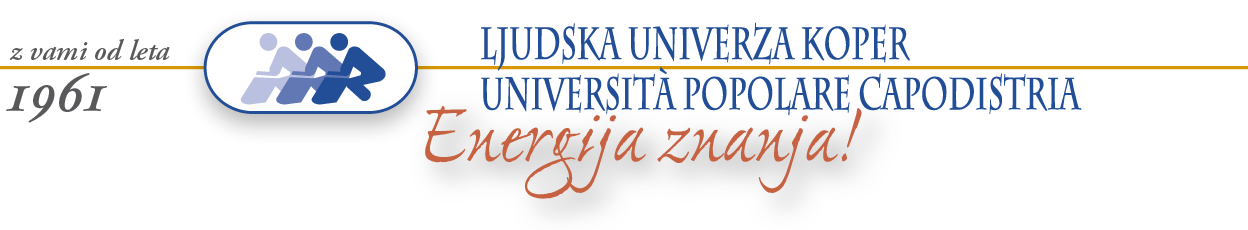 RAZPIS ZA VPIS V SREDNJEŠOLSKE PROGRAME NA LJUDSKI UNIVERZI KOPER V ŠOLSKEM LETU 2019/20*Program bo izveden, če bo vpisanih vsaj 8 udeležencev izobraževanja odraslihMerila in postopek za izbiro kandidatov v primeru omejitve vpisa:v primeru prevelikega števila prijav bomo izvedli omejitev vpisa po sklepu Ministrstva za izobraževanje, znanost in šport  številka: 6035-118/2008, ki je bil izdan v Uradnem listu RS, št. 1/07.Koper, 10. 7. 2019ime izobraževalnega programa za odrasle, za katerega se objavlja razpisjavna veljavnost izobraževal-nega programaštevilo prostih vpisnih mestzanovo vpisanepogoji za vpis  navodila in roke za prijavo na razpis za vpis in za predložitev ustrezne dokumentacije (postopek in roke za izvedbo vpisa)predvideni rok za začetek izobraževanja v razpisanem programunačin in pogoji izvedbe izobraževanja pogoji za uspešno dokončanje izobraževanjavišina prispevka na posameznega odraslega udeleženca izobraževanjaime kontaktna oseba TRGOVEC (SPI)da30končana osnovna šolaV program se lahko prijavite osebno v referatu Ljudske univerze Koper (Cankarjeva 33).Prijava na razpis je možna do 2. 9. 2019.Po 9. 9. 2019izobraževanje poteka po individualnem organizacijskem modelu izrednega izobraževanjaUspešno opravljeni izpiti, praktično izobraževanje v šoli ter pri delodajalcu, opravljene interesne dejavnosti ter uspešno opravljen zaključni izpit. ŠOLNINA1. letnik 1.300,00 €2. letnik 1.225,00 €3. letnik  900,00 €ZAKLJUČNI IZPIT 150,00 €Petra Verbič – tel. 61-280-13 ali petra.verbic@lu-koper.siEKONOMSKI TEHNIK (PTI)da16končana srednja poklicna trgovska ali administrativna šolaV program se lahko prijavite osebno v referatu Ljudske univerze Koper (Cankarjeva 33).Prijava na razpis je možna do 2. 9. 2019.Po 9. 9. 2019izobraževanje poteka po individualnem organizacijskem modelu izrednega izobraževanjaUspešno opravljeni izpiti, praktično izobraževanje v šoli ter pri delodajalcu, opravljene interesne dejavnosti ter uspešno opravljena poklicna matura. ŠOLNINA1. letnik 1.375,00 €2. letnik 1.175,00 €POKLICNA MATURA 340,00 €Petra Verbič – tel. 61-280-13 ali petra.verbic@lu-koper.siEKONOMSKI TEHNIK (SSI)da20končana osnovna šolaV program se lahko prijavite osebno v referatu Ljudske univerze Koper (Cankarjeva 33).Prijava na razpis je možna do 2. 9. 2019.Po 9. 9. 2019izobraževanje poteka po individualnem organizacijskem modelu izrednega izobraževanjaUspešno opravljeni izpiti, praktično izobraževanje v šoli ter pri delodajalcu, opravljene interesne dejavnosti ter uspešno opravljena poklicna matura. ŠOLNINA1. letnik 1.400,00 €2. letnik 1.375,00 €3. letnik  1.350,00 €4. letnik  1.250,00 €POKLICNA MATURA 340,00 €Petra Verbič – tel. 61-280-13 ali petra.verbic@lu-koper.siPREDŠOLSKA VZGOJA (SSI)da10končana osnovna šolaV program se lahko prijavite osebno v referatu Ljudske univerze Koper (Cankarjeva 33).Prijava na razpis je možna do 2. 9. 2019.Po 9. 9. 2019izobraževanje poteka po individualnem organizacijskem modelu izrednega izobraževanjaUspešno opravljeni izpiti, praktično izobraževanje v šoli ter pri delodajalcu, opravljene interesne dejavnosti ter uspešno opravljena poklicna matura. ŠOLNINASTROKOVNI MODULI 1. leto  1.500,00 €2. leto  1.275,00 €3. leto  1.100,00 €4. leto  825,00 €POKLICNA MATURA 340,00 €Petra Verbič – tel. 61-280-13 ali petra.verbic@lu-koper.siPREDŠOLSKA VZGOJA (PT)da20končan četrti letnik katerega koli srednješolskega izobraževalnega programa ali drugi (oz. peti) letnik v poklicno tehniškem izobraževanjuV program se lahko prijavite osebno v referatu Ljudske univerze Koper (Cankarjeva 33).Prijava na razpis je možna do 2. 9. 2019.Po 9. 9. 2019izobraževanje poteka po individualnem organizacijskem modelu izrednega izobraževanjaUspešno opravljeni izpiti, praktično izobraževanje v šoli ter pri delodajalcu ter uspešno opravljena poklicna matura. ŠOLNINA1.480,00 €POKLICNA MATURA 340,00 €Petra Verbič – tel. 61-280-13 ali petra.verbic@lu-koper.siTEHNIK RAČUNALNIŠTVA (PT)*da15končan četrti letnik katerega koli srednješolskega izobraževalnega programa ali drugi (oz. peti) letnik v poklicno tehniškem izobraževanjuV program se lahko prijavite osebno v referatu Ljudske univerze Koper (Cankarjeva 33).Prijava na razpis je možna do 2. 9. 2019.Po 9. 9. 2019izobraževanje poteka po individualnem organizacijskem modelu izrednega izobraževanjaUspešno opravljeni izpiti, praktično izobraževanje v šoli ter pri delodajalcu ter uspešno opravljena poklicna matura.ŠOLNINA1.690,00 €POKLICNA MATURA 340,00 €Petra Verbič – tel. 61-280-13 ali petra.verbic@lu-koper.si